 Пояснительная записка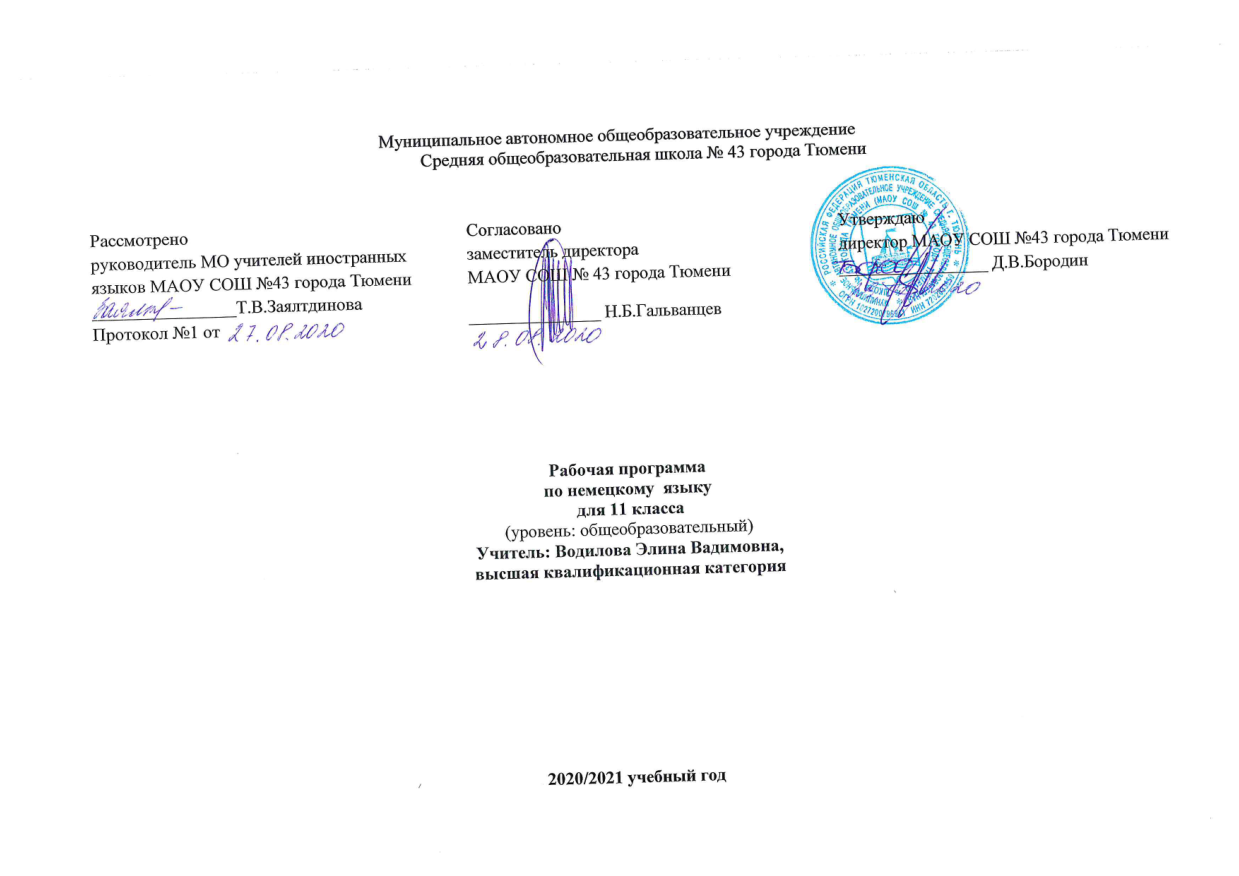 Данная рабочая программа по немецкому языку    разработана для обучения в 11  классе на основеФедерального компонента государственного стандарта общего образования (приказ МО РФ от 05.03.2004 г.   №   1089); примерной программы среднего (полного) общего образования (базовый уровень).Рабочая программа ориентирована на 102 учебных часа из расчета 3 урока в неделю. Для реализации данной программы используется учебник «Deutsch 11» О.А. Радченко, М.А. Лытаева, О.В. Гутборд – М.: Просвещение, 2019.Изучение в старшей школе иностранного языка в целом и немецкого в частности  на базовом уровне  направлено на достижение следующих целей:дальнейшее развитие иноязычной коммуникативной компетенции (речевой, языковой, социокультурной, компенсаторной, учебно-познавательной):речевая компетенция – совершенствование коммуникативных умений в четырех основных видах речевой деятельности (говорении, аудировании, чтении и письме); умений планировать свое речевое и неречевое поведение;языковая компетенция – систематизация ранее изученного материала; овладение новыми языковыми средствами в соответствии с отобранными темами и сферами общения: увеличение объема используемых лексических единиц; развитие навыков оперирования языковыми единицами в коммуникативных целях;социокультурная компетенция – увеличение объема знаний о социокультурной  специфике страны/стран изучаемого языка, совершенствование умений строить свое  речевое и неречевое поведение адекватно этой специфике, формирование умений  выделять общее и специфическое в культуре родной страны и страны изучаемого языка;компенсаторная компетенция – дальнейшее развитие умений выходить из положения в условиях дефицита языковых средств при получении и передаче иноязычной информации; учебно-познавательная компетенция – развитие общих и специальных учебных умений, позволяющих совершенствовать учебную деятельность по овладению иностранным языком, удовлетворять с его помощью познавательные интересы в других областях знания.развитие и воспитание способности и готовности к самостоятельному и непрерывному изучению иностранного языка, дальнейшему самообразованию с его помощью, использованию иностранного языка в других областях знаний; способности к самооценке через наблюдение за собственной речью на родном и иностранном языках; личностному самоопределению учащихся в отношении их будущей профессии;  их социальная адаптация;  формирование качеств гражданина и патриота.Характеристика учебного предмета в учебном плане
   Курс обучения немецкому языку в 11 классе характеризуется личностной ориентацией языкового образования, реализацией всех основных современных подходов, входящих в личностно - ориентированную парадигму образования: деятельностного , коммуникативного, социокультурного / межкультурного (обеспечивающего диалог культур), компетентностного, средоориентированного подходов. Личностная ориентация образования стала возможной, как известно, благодаря общественно-политическим, экономическим, социальным преобразованиям, произошедшим в нашей стране в последние десятилетия ХХ и начале ХXI века. Сменились ценностные ориентиры, и в качестве самой большой ценности в соответствии с провозглашёнными принципами гуманизации и демократизации общества признаётся свободная, развитая и образованная личность, способная жить и творить в условиях постоянно меняющегося мира.
     В 11 классе придаётся большое значение повторению, осознанию и закреплению того, что было усвоено в предыдущих классах, а также дальнейшему развитию приобретённых ранее знаний, умений и навыков.
Курс 11 класса построен на взаимодействии трёх основных содержательных линий:коммуникативные умения в разных видах речевой деятельности;языковые средства и навыки оперирования ими;социокультурные знания и умения.         В ходе работы над курсом учащиеся выполняют проекты, которые должны создавать условия для их реального общения на немецком языке (переписка, возможные встречи с носителями языка) или имитировать общение средствами ролевой игры. В подготовке и проведении этих проектов должны участвовать все учащиеся, но степень и характер их участия могут быть разными: к работе над проектом может быть добавлена работа в качестве оформителя (класса , школы), члена жюри, репортёра и др.
       Рабочая программа предусматривает блочную структуру учебников. Блоки выделяются в зависимости от основного объекта усвоения и от доминирующего вида формируемой речевой деятельности школьников. Однако в связи с увеличением объёма аутентичных текстов разных жанров на данном этапе они, как правило, включаются не только в текстовый блок, но и во все другие, так что деление на блоки условно. Внутри блоков наряду с обязательным материалом встречается факультативный, который учитель может предложить учащимся с более высоким уровнем обученности.
      Порядок следования блоков также в значительной мере условен. Он определяется содержанием материала, но может меняться в зависимости от потребностей учебно- воспитательного процесса в конкретных условиях работы, от желания учителя и учащегося. Описание места учебного предмета
        Федеральный базисный учебный план для образовательных учреждений Российской Федерации предусматривает обязательное изучение немецкого языка в 10 классе на этапе основного общего образования (среднего (полного) общего образования) в объеме 102 часа. В учебном плане на изучение немецкого языка отводится 102 часа, в неделю 3 часа.
Формы контроля
Учебник «Немецкий язык. Вундеркинды плюс. 11 класс» состоит из 9 разделов. По окончании каждого раздела планируется проведение контрольной работы в виде теста с заданиями на аудирование, чтение, лексико-грамматический тест.
Итого- 9 тестов.
Во время прохождения разговорных тем каждый ребенок устно отчитывается, представляя свое монологическое высказывание и диалог. Монологическое высказывание-9, Диалог-9.
Данная рабочая программа предусматривает следующие формы опроса: индивидуальный, фронтальный, устный, письменный.Описание ценностных ориентиров содержания учебного предметаКоммуникативные умения по видам речевой деятельностиГоворениеНезависимо оттого развитию какого вида речевой деятельности посвящён модуль, задания на развитие умений в диалогической речи учитель сможет найти в каждом модуле. Это может быть и дискуссия по предложенному проблемному сообщению/тексту, и запрос информации, и просьба уточнить/разъяснить информацию, и выражение собственного отношения к проблеме/ситуации. При целенаправленном обучении диалогической речи в разделе учащимся предлагается диалог-образец, на основе которого учащиеся и выстраивают собственную беседу, а также фразы-клише. Кроме того, учащиеся могут участвовать в диалоге в связи с прочитанным или прослушанным текстом. Объём диалогического высказывания составляет 6–7 реплик с каждой стороны.Широко представлена монологическая речь. На основе текста-опоры, проблемного вопроса/ситуации учащиеся составляют рассказы о себе, о друге, о семье, о режиме дня, о доме; описывают людей, животных, персонажей литературных произведений, представляют себя авторами известных произведений и предлагают свои варианты развития событий; предлагают пути решения экологических проблем и т. д. Объём монологического высказывания – 12–15 фраз.АудированиеВ учебниках этой серии для 10–11 классов уделяется большое внимание аудированию. Учащиеся регулярно работают с аудиозаписями на уроке и дома. Они постоянно слышат речь носителей языка, что должно способствовать формированию адекватного произношения. Слушая, а иногда и повторяя за носителями языка, учащиеся обучаются воспринимать информацию либо полностью, либо частично, либо в целом, а также имитируют интонации и звуки и легко усваивают материал, тем самым корректируя раннее сформированные произносительные навыки, уделяя внимание ритмико-интонационным особенностям английской речи.Учащиеся воспринимают и понимают речь учителя и его чёткие инструкции в ходе урока; понимают собеседника при диалогическом общении и монологические тематические высказывания и сообщения одноклассников, построенные на изученном материале. Во время аудирования ученики используют опорные тексты и языковую догадку.В УМК прослеживается целенаправленное обучение восприятию речи на слух. Учащимся предлагаются различного рода тексты: диалоги, интервью, монологи, радиопередачи.Помимо вышеперечисленных умений, УМК содержит задания, направленные на развитие умений отделять главную информацию от второстепенной, выявлять наиболее значимые факты, определять своё отношение к информации, а также извлекать из аудиотекста интересующую их информацию.ЧтениеВ УМК на основе текстов различных стилей (это и отрывки из литературных произведений, и поэзия, и газетные статьи, и различного рода документы, тексты из разных областей знаний и диалоги) ведётся дальнейшее развитие умений во всех видах чтения аутентичных текстов: ознакомительное чтение, изучающее, поисковое/просмотровое. В каждом модуле представлен ситуативно-обусловленный диалог, с помощью которого учащиеся знакомятся с узуальным употреблением нового лексико-грамматического материала.В учебниках также представлены тексты социокультурного характера, которые построены таким образом, чтобы учащиеся могли прочитать их самостоятельно и извлечь необходимую информацию. В них включено небольшое количество новых слов, которые объясняются учителем и расширяют словарный запас учащихся. Кроме того, развивается языковая догадка. Учащиеся также демонстрируют умение пользоваться двуязычным словарём учебника или одноязычным (толковым) словарём.ПисьмоОтличительной чертой данного УМК является то, что учащиеся последовательно обучаются письму как виду речевой деятельности. Каждый пятый урок имеет своей целью развитие и совершенствование навыков и умений в письменной речи, а осуществляется такое целенаправленное обучение письму во взаимосвязи с остальными видами речевой деятельности – говорением, аудированием и чтением. В этом уроке учащимся предлагается ознакомиться со стилистически маркированной лексикой, вводными словами, союзами и союзными словами и выполнить ряд упражнений как в самом учебнике, так и в рабочей тетради для закрепления и активного употребления нового лексико-грамматического материала. Для подробного анализа-изучения предлагается образец письменного текста, на основе которого и осуществляется обучение письму. В конце урока учащиеся в группе или в режиме парной работы выполняют письменное задание и заканчивают его дома.Языковые средства и навыки пользования имиФонетическая сторона речиНа старшем этапе изучения иностранного языка обучение фонетической стороне речи носит коррективный характер.Благодаря хорошему звуковому обеспечению (диски для занятий в классе и дома) у учащихся вырабатывается адекватное произношение: они соблюдают нормы произношения (долготу и краткость гласных, дифтонги и т. д.) правильно ставят ударение в словах и фразах, соблюдают ритмико-интонационные особенности повествовательных, побудительных и вопросительных предложений. Отсутствие ударения на служебных словах (артиклях, союзах, предлогах), интонация перечисления, членение предложений на смысловые группы отрабатываются путём прослушивания и последующего разыгрывания диалогов, записанных на дисках. Некоторые из модулей содержат специальные фонетические упражнения, которые направлены на различение на слух сложных звуков и звукосочетаний английского языка, на отработку интонационных моделей. Закреплению произносительных навыков хорошо способствует наличие песен, аудиотексты, которые при желании и необходимости учащиеся могут повторять и выполнять имитативные упражнения.Лексическая сторона речиОбщий лексический минимум учебников для 10–11 классов составляет примерно 700 лексических единиц. Каждый из уроков модуля содержит упражнения, направленные на развитие и совершенствование лексического навыка. В учебниках также представлены устойчивые словосочетания, оценочная лексика и речевые клише как элементы речевого этикета, отражающие культуру англоговорящих стран, сложные для различения лексические единицы, слова, которые подразумевают использование предлогов, омофоны, синонимы, антонимы, омографы и т. д. В текстах содержится лексика, предназначенная для рецептивного усвоения (в текстах страноведческого характера и в текстах по межпредметным связям). Некоторая избыточность лексики позволяет осуществлять дифференцированный подход в обучении школьников с учётом их способностей и возможностей.Грамматическая сторона речиКаждый третий урок направлен на развитие и совершенствование грамматического навыка речи. Учебники содержат грамматический раздел, который ориентирован на более глубокое изучение грамматического материала и также способствует решению вопроса индивидуализированного и личностно ориентированного подхода в обучении языку. В учебнике содержится весь программный материал по грамматике.Требования к уровню подготовки учащихся, обучающихся по данной программеГоворение Диалогическая речь Совершенствование умений участвовать в диалогах этикетного характера, диалогах-расспросах, диалогах-побуждениях к действию, диалогах-обменах информацией, а также в  диалогах смешанного типа, включающих элементы разных типов диалогов на основе новой тематики, в тематических ситуациях официального и неофициального повседневного общения.Развитие умений:участвовать в беседе/дискуссии на знакомую тему,осуществлять запрос информации,обращаться за разъяснениями,выражать свое отношение к высказыванию партнера, свое мнение по обсуждаемой теме.Объем диалогов – до 6-7 реплик со стороны каждого учащегося.Монологическая речь Совершенствование умений устно выступать с сообщениями в связи с  увиденным прочитанным,  по результатам работы над иноязычным проектом. Развитие умений:делать сообщения, содержащие наиболее важную информацию по теме/проблеме, кратко передавать содержание полученной информации;рассказывать о себе, своем окружении, своих планах, обосновывать  свои намерения/поступки;рассуждать о фактах/событиях, приводя примеры, аргументы, делая выводы; описывать особенности жизни и культуры своей страны и страны/стран изучаемого  языка.Объем  монологического высказывания 12-15 фраз.Аудирование Дальнейшее развитие понимания на слух (с различной степенью полноты и точности) высказываний собеседников в процессе общения, а также содержание  аутентичных аудио- и видеотекстов различных жанров и длительности звучания до 3х минут:понимания основного содержания несложных звучащих текстов монологического и диалогического характера: теле- и радиопередач в рамках изучаемых тем; выборочного понимания необходимой информации в  объявлениях  и информационной рекламе;относительно полного понимания высказываний собеседника в наиболее распространенных стандартных ситуациях повседневного общения.Развитие умений: отделять главную информацию от второстепенной; выявлять наиболее значимые факты;определять свое отношение к ним, извлекать из аудио текста необходимую/интересующую информацию.Чтение Дальнейшее развитие всех основных видов чтения аутентичных текстов различных стилей: публицистических, научно-популярных,  художественных, прагматических, а также  текстов из разных областей знания (с учетом межпредметных связей):-ознакомительного чтения – с целью понимания основного содержания сообщений,  репортажей, отрывков из произведений художественной литературы, несложных публикаций научно-познавательного характера;-изучающего чтения – с целью полного и точного понимания информации прагматических текстов (инструкций, рецептов, статистических данных);-просмотрового/поискового чтения – с целью выборочного понимания необходимой/интересующей информации из текста статьи, проспекта.Развитие умений:выделять основные факты; отделять главную информацию от второстепенной;предвосхищать возможные события/факты; раскрывать причинно-следственные связи между фактами;понимать аргументацию; извлекать необходимую/интересующую информацию; определять свое отношение к прочитанному.Письменная речь Развитие умений писать личное письмо, заполнять анкеты, бланки; излагать сведения о себе в форме автобиографии/резюме; составлять план, тезисы устного/письменного сообщения, в том числе на основе выписок из текста. Развитие умений: расспрашивать в личном письме о новостях и сообщать их;  рассказывать об отдельных фактах/событиях своей жизни, выражая свои суждения и  чувства; описывать свои планы на будущее.КОМПЕНСАТОРНЫЕ УМЕНИЯСовершенствование следующих умений: пользоваться языковой и контекстуальной  догадкой при чтении и аудировании; прогнозировать содержание текста по заголовку / началу текста,  использовать текстовые опоры различного рода  (подзаголовки, таблицы, графики, шрифтовые выделения, комментарии, сноски); игнорировать лексические и смысловые трудности, не влияющие на понимание основного содержания текста, использовать переспрос и словарные замены в процессе устно-речевого общения; мимику, жесты.УЧЕБНО-ПОЗНАВАТЕЛЬНЫЕ УМЕНИЯДальнейшее развитие общеучебных умений, связанных с приемами самостоятельного приобретения знаний: использовать двуязычный и одноязычный (толковый) словари и другую справочную литературу, в том числе лингвострановедческую, ориентироваться в письменном и аудиотексте на немецком языке, обобщать информацию, фиксировать содержание сообщений, выделять нужную/основную информацию из различных источников на немецком языке.Развитие специальных учебных умений: интерпретировать языковые средства,  отражающие особенности иной культуры, использовать выборочный перевод для уточнения понимания  текста на немецком языке.СОЦИОКУЛЬТУРНЫЕ ЗНАНИЯ И УМЕНИЯ Дальнейшее развитие социокультурных  знаний и умений происходит  за счет  углубления:-социокультурных знаний о правилах вежливого поведения в стандартных ситуациях  социально-бытовой, социально-культурной и учебно-трудовой сфер  общения в иноязычной среде (включая  этикет поведения при проживании в зарубежной семье, при приглашении в гости, а также этикет поведения в гостях); о языковых средствах, которые  могут использоваться в ситуациях официального и неофициального характера; -межпредметных знаний о культурном наследии страны/стран, говорящих на немецком языке, об условиях жизни     разных слоев общества в ней / них,  возможностях получения образования и трудоустройства,  их ценностных ориентирах; этническом составе и религиозных особенностях стран.Дальнейшее развитие социокультурных умений использовать:-необходимые языковые средства для выражения мнений (согласия/несогласия, отказа) в некатегоричной и неагрессивной форме,  проявляя уважение  к взглядам других;-необходимые языковые средства, с помощью которых возможно представить родную страну и культуру в иноязычной среде, оказать помощь зарубежным гостям в ситуациях повседневного общения; -формулы речевого этикета в рамках стандартных ситуаций общения.ЯЗЫКОВЫЕ ЗНАНИЯ И НАВЫКИВ старшей школе  осуществляется систематизация языковых знаний школьников, полученных в основной  школе, продолжается овладение  учащимися новыми языковыми знаниями и навыками в соответствии с требованиями базового  уровня владения немецким языком.ОрфографияСовершенствование орфографических навыков, в том числе применительно к  новому языковому материалу, входящему в лексико-грамматический минимум базового уровня.  Фонетическая сторона речиСовершенствование слухо-произносительных  навыков, в том числе применительно к  новому языковому материалу, навыков правильного произношения; соблюдение ударения  и интонации в немецких словах и фразах; ритмико-интонационных навыков оформления различных типов предложений.Лексическая сторона речиСистематизация лексических единиц, изученных во 2-9  классах; овладение лексическими средствами, обслуживающими новые темы, проблемы   и ситуации устного и письменного общения. Лексический минимум выпускников полной средней школы составляет 1400 лексических единиц. Расширение потенциального словаря за счет овладения интернациональной лексикой, новыми значениями известных слов и новых слов, образованных на основе продуктивных способов словообразования. Развитие навыков  распознавания и употребления в речи лексических  единиц, обслуживающих ситуации в рамках тематики основной и старшей школы, наиболее распространенных устойчивых словосочетаний,  реплик-клише речевого этикета, характерных  для культуры англоязычных стран; навыков использования словарей.Грамматическая сторона речиПродуктивное овладение грамматическими явлениями, которые ранее были усвоены рецептивно и коммуникативно-ориентированная систематизация грамматического материала, усвоенного в основной школе.Иностранный язык (в том числе немецкий) входит в общеобразовательную область «Филология». Язык является важнейшим средством общения, без которого невозможно существование и развитие человеческого общества. Происходящие сегодня изменения в общественных отношениях, средствах коммуникации  (использование новых информационных технологий) требуют повышения коммуникативной компетенции школьников, совершенствования их филологической подготовки. Все это повышает статус предмета «иностранный язык» как общеобразовательной учебной дисциплины. Основное назначение иностранного языка состоит в формировании коммуникативной компетенции, т.е. способности и готовности осуществлять иноязычное межличностное и межкультурное общение с носителями языка.Требования к уровню подготовки  учащихся 11 классов.В результате изучения иностранного языка на базовом уровне ученик должензнать/понимать- значения новых лексических единиц, связанных с тематикой данного этапа обучения и соответствующими ситуациями общения, в том числе оценочной лексики, реплик-клише речевого этикета, отражающих особенности культуры страны/стран изучаемого языка;- значение изученных грамматических явлений в расширенном объеме (видо-временные, неличные и неопределенно-личные формы глагола, формы условного наклонения, косвенная речь / косвенный вопрос, побуждение и др., согласование времен);- страноведческую информацию из аутентичных источников, обогащающую социальный опыт школьников: сведения о стране/странах изучаемого языка, их науке и культуре, исторических и современных реалиях, общественных деятелях, месте в мировом сообществе и мировой культуре, взаимоотношениях с нашей страной, языковые средства и правила речевого и неречевого поведения в соответствии со сферой общения и социальным статусом партнера;уметьговорение- вести диалог, используя оценочные суждения, в ситуациях официального и неофициального общения (в рамках изученной тематики); беседовать о себе, своих планах; участвовать в обсуждении проблем в связи с прочитанным/прослушанным иноязычным текстом, соблюдая правила речевого этикета;- рассказывать о своем окружении, рассуждать в рамках изученной тематики и проблематики; представлять социокультурный портрет своей страны и страны/стран изучаемого языка;аудирование- относительно полно и точно понимать высказывания собеседника в распространенных стандартных ситуациях повседневного общения, понимать основное содержание и извлекать необходимую информацию из различных аудио- и видеотекстов: прагматических (объявления, прогноз погоды), публицистических (интервью, репортаж), соответствующих тематике данной ступени обучения;чтение- читать аутентичные тексты различных стилей: публицистические, художественные, научно-популярные, прагматические – используя основные виды чтения (ознакомительное, изучающее, поисковое/просмотровое) в зависимости от коммуникативной задачи;письменная речь- писать личное письмо, заполнять анкету, письменно излагать сведения о себе в форме, принятой в стране/странах изучаемого языка, делать выписки из иноязычного текста;использовать приобретенные знания и умения в практической деятельности и повседневной жизни для:- общения с представителями других стран, ориентации в современном поликультурном мире;- получения сведений из иноязычных источников информации (в том числе через Интернет), необходимых в образовательных и самообразовательных целях;- расширения возможностей в выборе будущей профессиональной деятельности;- изучения ценностей мировой культуры, культурного наследия и достижений других стран;- ознакомления представителей зарубежных стран с культурой и достижениями России.Место учебного предмета в учебном планеКласс 11Учитель Водилова Элина ВадимовнаКоличество часов 102Всего 102 часа; в неделю 3 часа.Плановых контрольных уроков - 9, проектов-9Требования к уровню подготовки обучающихся 11 классаЛичностными результатами изучения предмета являются следующие умения и качества: 1) российская гражданская идентичность, патриотизм, уважение к своему народу, чувство ответственности перед Родиной, гордость за свой край, свою Родину, прошлое и настоящее многонационального народа России, уважение государственных символов (герб, флаг, гимн); 2) гражданская позиция как активного и ответственного члена российского общества, осознающего свои конституционные права и обязанности, уважающего закон и правопорядок, обладающего чувством собственного достоинства, осознанно принимающего традиционные национальные и общечеловеческие гуманистические и демократические ценности; 3) готовность к служению Отечеству, его защите; 4) сформированность мировоззрения, соответствующего современному уровню развития науки и общественной практики, основанного на диалоге культур, а также различных форм общественного сознания, осознание своего места в поликультурном мире; 5) сформированность основ саморазвития и самовоспитания в соответствии с общечеловеческими ценностями и идеалами гражданского общества; готовность и способность к самостоятельной, творческой и ответственной деятельности; 6) толерантное сознание и поведение в поликультурном мире, готовность и способность вести диалог с другими людьми, достигать в нѐм взаимопонимания, находить общие цели и сотрудничать для их достижения; 7) навыки сотрудничества со сверстниками, детьми младшего возраста, взрослыми в образовательной, общественно полезной, учебно-исследовательской, проектной и других видах деятельности; 8) нравственное сознание и поведение на основе усвоения общечеловеческих ценностей;                                                                                    9) готовность и способность к образованию, в том числе самообразованию, на протяжении всей жизни; сознательное отношение к непрерывному образованию как условию успешной профессиональной и общественной деятельности; 10) эстетическое отношение к миру, включая эстетику быта, научного и технического творчества, спорта, общественных отношений; 11) принятие и реализация ценностей здорового и безопасного образа жизни, потребность в физическом самосовершенствовании, занятиях спортивно-оздоровительной деятельностью, неприятие вредных привычек: курения, употребления алкоголя, наркотиков; 12) бережное, ответственное и компетентное отношение к физическому и психологическому здоровью, как собственному, так и других людей, умение оказывать первую помощь; 13) осознанный выбор будущей профессии и возможностей реализации собственных жизненных планов; отношение к профессиональной деятельности как возможности участия в решении личных, общественных, государственных, общенациональных проблем; 14) сформированность экологического мышления, понимания влияния социально-экономических процессов на состояние природной и социальной среды; приобретение опыта эколого-направленной деятельности; 15) ответственное отношение к созданию семьи на основе осознанного принятия ценностей семейной жизни. Метапредметными результатами изучения курса является формирование универсальных учебных действий (УУД). Регулятивные УУД: Учащиеся научатся: ● целеполаганию, включая постановку новых целей, преобразование практической задачи в познавательную; ● самостоятельно анализировать условия достижения цели на основе учѐта выделенных учителем ориентиров действия в новом учебном материале; ● планировать пути достижения целей; ● устанавливать целевые приоритеты; ● уметь самостоятельно контролировать своѐ время и управлять им; ● принимать решения в проблемной ситуации на основе переговоров; ● осуществлять констатирующий и предвосхищающий контроль по результату и по способу действия; актуальный контроль на уровне произвольного внимания; ● адекватно самостоятельно оценивать правильность выполнения действия и вносить необходимые коррективы в исполнение как в конце действия, так и по ходу его реализации;● основам прогнозирования как предвидения будущих событий и развития процесса. Учащиеся получат возможность научиться: ● самостоятельно ставить новые учебные цели и задачи; ● построению жизненных планов во временной перспективе; ● при планировании достижения целей самостоятельно, полно и адекватно учитывать условия и средства их достижения; ● выделять альтернативные способы достижения цели и выбирать наиболее эффективный способ; ● основам саморегуляции в учебной и познавательной деятельности в форме осознанного управления своим поведением и деятельностью, направленной на достижение поставленных целей; ● осуществлять познавательную рефлексию в отношении действий по решению учебных и познавательных задач; ● адекватно оценивать объективную трудность как меру фактического или предполагаемого расхода ресурсов на решение задачи; ● адекватно оценивать свои возможности достижения цели определѐнной сложности в различных сферах самостоятельной деятельности; ● основам саморегуляции эмоциональных состояний; ● прилагать волевые усилия и преодолевать трудности и препятствия на пути достижения целей. Познавательные УУД: Учащиеся научатся: ● основам реализации проектно-исследовательской деятельности; ● проводить наблюдение и эксперимент под руководством учителя; ● осуществлять расширенный поиск информации с использованием ресурсов библиотек и Интернета; ● создавать и преобразовывать модели и схемы для решения задач; ● осуществлять выбор наиболее эффективных способов решения задач в зависимости от конкретных условий; ● давать определение понятиям; ● устанавливать причинно-следственные связи; ● осуществлять логическую операцию установления родовидовых отношений, ограничение понятия; ● обобщать понятия — осуществлять логическую операцию перехода от видовых признаков к родовому понятию, от понятия с меньшим объѐмом к понятию с большим объѐмом; ● осуществлять сравнение, сериацию и классификацию, самостоятельно выбирая основания и критерии для указанных логических операций; ● строить классификацию на основе дихотомического деления (на основе отрицания); ● строить логическое рассуждение, включающее установление причинно-следственных связей; ● объяснять явления, процессы, связи и отношения, выявляемые в ходе исследования; ● основам ознакомительного, изучающего, усваивающего и поискового чтения;• структурировать тексты, включая умение выделять главное и второстепенное, главную идею текста, выстраивать последовательность описываемых событий; ● работать с метафорами — понимать переносный смысл выражений, понимать и употреблять обороты речи, построенные на скрытом уподоблении, образном сближении слов. Учащиеся получат возможность научиться: ● основам рефлексивного чтения; ● ставить проблему, аргументировать еѐ актуальность; ● самостоятельно проводить исследование на основе применения методов наблюдения и эксперимента; ● выдвигать гипотезы о связях и закономерностях событий, процессов, объектов; ● организовывать исследование с целью проверки гипотез; ● делать умозаключения (индуктивное и по аналогии) и выводы на основе аргументации. Коммуникативные УУД: Учащиеся научатся: ● учитывать разные мнения и стремиться к координации различных позиций в сотрудничестве; ● формулировать собственное мнение и позицию, аргументировать и координировать еѐ с позициями партнѐров в сотрудничестве при выработке общего решения в совместной деятельности; ● устанавливать и сравнивать разные точки зрения, прежде чем принимать решения и делать выбор; ● аргументировать свою точку зрения, спорить и отстаивать свою позицию не враждебным для оппонентов образом; ● задавать вопросы, необходимые для организации собственной деятельности и сотрудничества с партнѐром; ● осуществлять взаимный контроль и оказывать в сотрудничестве необходимую взаимопомощь; ● адекватно использовать речь для планирования и регуляции своей деятельности; ● адекватно использовать речевые средства для решения различных коммуникативных задач; владеть устной и письменной речью; строить монологическое контекстное высказывание;● организовывать и планировать учебное сотрудничество с учителем и сверстниками, определять цели и функции участников, способы взаимодействия; планировать общие способы работы; ● осуществлять контроль, коррекцию, оценку действий партнѐра, уметь убеждать; ● работать в группе — устанавливать рабочие отношения, эффективно сотрудничать и способствовать продуктивной кооперации; интегрироваться в группу сверстников и строить продуктивное взаимодействие со сверстниками и взрослыми; ● основам коммуникативной рефлексии; ● использовать адекватные языковые средства для отображения своих чувств, мыслей, мотивов и потребностей; ● отображать в речи (описание, объяснение) содержание совершаемых действий как в форме громкой социализированной речи, так и в форме внутренней речи. Учащиеся получат возможность научиться: ● учитывать и координировать отличные от собственной позиции других людей в сотрудничестве; ● учитывать разные мнения и интересы и обосновывать собственную позицию; ● понимать относительность мнений и подходов к решению проблемы; ● продуктивно разрешать конфликты на основе учѐта интересов и позиций всех участников, поиска и оценки альтернативных способов разрешения конфликтов; договариваться и приходить к общему решению в совместной деятельности, в том числе в ситуации столкновения интересов; ● брать на себя инициативу в организации совместного действия (деловое лидерство); ● оказывать поддержку и содействие тем, от кого зависит достижение цели в совместной деятельности; ● осуществлять коммуникативную рефлексию как осознание оснований собственных действий и действий партнѐра; ● в процессе коммуникации достаточно точно, последовательно и полно передавать партнѐру необходимую информацию как ориентир для построения действия; ● вступать в диалог, а также участвовать в коллективном обсуждении проблем, участвовать в дискуссии и аргументировать свою позицию, владеть монологической и диалогической формами речи в соответствии с грамматическими и синтаксическими нормами родного языка; ● следовать морально-этическим и психологическим принципам общения и сотрудничества на основе уважительного отношения к партнѐрам, внимания к личности другого, адекватного межличностного восприятия, готовности адекватно реагировать на нужды других, в частности оказывать помощь и эмоциональную поддержку партнѐрам в процессе достижения общей цели совместной деятельности; ● устраивать эффективные групповые обсуждения и обеспечивать обмен знаниями между членами группы для принятия эффективных совместных решений; ● в совместной деятельности чѐтко формулировать цели группы и позволять еѐ участникам проявлять собственную энергию для достижения этих целей. Предметными результатами изучения курса является сформированность следующих умений: Речевые умения. Говорение. Диалогическая речь. ● участвовать в диалогах этикетного характера, диалогах-расспросах, диалогах-побуждениях к действию, диалогах-обмене информацией, в диалогах смешанного типа, включающих элементы разных типов диалогов на основе расширенной тематики, в ситуациях официального и неофициального повседневного общения, включая профессионально-ориентированные ситуации. ● участвовать в разговоре, беседе в ситуациях повседневного общения, обмениваясь информацией, уточняя ее, обращаясь за разъяснениями, выражая свое отношение к высказываемому и обсуждаемому; ● беседовать при обсуждении книг, фильмов, теле- и радиопередач; ● участвовать в полилоге, в том числе в форме дискуссии с соблюдением речевых норм и правил поведения, принятых в странах изучаемого языка, запрашивая и обмениваясь информацией, высказывая и аргументируя свою точку зрения, возражая, расспрашивая собеседника и уточняя его мнения и точки зрения, беря на себя инициативу в разговоре, внося пояснения/дополнения, выражая эмоциональное отношение к высказанному/обсуждаемому/прочитанному/ увиденному. Монологическая речь ● умение публичных выступлений, таких как: сообщение, доклад, представление результатов работы по проекту, ориентированному на выбранный профиль: ● подробно/кратко излагать прочитанное/прослушанное /увиденное ● давать характеристику персонажей художественной литературы, театра и кино, выдающихся исторических личностей, деятелей науки и культуры; ● описывать события, излагать факты; ● представлять свою страну и ее культуру в иноязычной среде, страны изучаемого языка и их культуры в русскоязычной среде; ● высказывать и аргументировать свою точку зрения; делать выводы; оценивать факты/события современной жизни и культуры. Аудирование ● понимать на слух (с различной степенью полноты и точности) высказывания собеседников в процессе общения, а также содержание аутентичных аудио- и видеотекстов различных жанров и длительности звучания до 3-4 минут: ● понимать основное содержание устных диалогов, монологов и полилогов, теле- и радиопередач по знакомой и частично незнакомой тематике; ● выборочно понимать необходимую информацию в объявлениях и информационной рекламе, значимую/интересующую информацию из несложных иноязычных аудио- и видеотекстов; ● относительно полно понимать высказывания носителей языка в наиболее типичных ситуациях повседневного общения и элементарного профессионального общения. ● отделять главную информацию от второстепенной; ● выявлять наиболее значимые факты, определять свое отношение к ним; ● извлекать из аудиотекста необходимую/интересующую информацию; ● определять тему/проблему в радио/телепередачах филологической направленности выделять факты/примеры/аргументы в соответствии с поставленным вопросом/проблемой, обобщать содержащуюся в аудио/телетексте фактическую и оценочную информацию, определяя свое отношение к ней. Чтение ● Читать с использованием всех основных видов чтения аутентичных текстов различных стилей: публицистических, научно-популярных филологических, художественных, прагматических, а также текстов из разных областей гуманитарного знания (с учетом межпредметных связей ): - ознакомительного чтения – с целью понимания основного содержания сообщений, обзоров, интервью, репортажей, публикаций в области филологии, отрывков из произведений художественной литературы; -изучающего чтения – с целью полного понимания информации прагматических текстов для ориентировки в ситуациях повседневного общения, а также научно-популярных статей в рамках выбранного профиля, отрывков из произведений художественной литературы;- просмотрового/поискового чтения – с целью извлечения необходимой/искомой информации из текста статьи или нескольких статей, информационно-справочного материала. ● выделять необходимые факты/сведения; ● отделять основную информацию от второстепенной; ● определять временную и причинно-следственную взаимосвязь событий и явлений; ● прогнозировать развитие/ результат излагаемых фактов/событий; ● обобщать описываемые факты/явления; ● оценивать важность/новизну/достоверность информации; ● понимать смысл текста и его проблематику, используя элементы анализа текста; ● отбирать значимую информацию в тексте /ряде текстов для решения задач проектно-исследовательской деятельности. Письменная речь ● писать личное и деловое письмо: сообщать сведения о себе в форме, принятой в стране изучаемого языка (автобиография/резюме, анкета, формуляр); ● излагать содержание прочитанного/прослушанного иноязычного текста в тезисах, рефератах, обзорах; ● кратко записывать основное содержание лекций учителя; ● использовать письменную речь на иностранном языке в ходе проектно-исследовательской деятельности, фиксировать и обобщать необходимую информацию, полученную из разных источников; составлять тезисы или развернутый план выступления; ● описывать события/факты/явления; сообщать/запрашивать информацию, выражая собственное мнение/суждение. Перевод ● навыки использования толковых и двуязычных словарей, справочной литературы для решения переводческих задач; ● навыки использования таких переводческих приемов, как замена, перестановка, добавление, опущение, калькирование; ● технология выполнения таких типов письменного перевода, как полный\выборочный письменный перевод; ● умение редактировать текст на родном языке. ● ознакомление с возможными переводческими трудностями и путями их преодоления, с типами безэквивалентной лексики и способами ее передачи на родном языке, типами интернациональной лексики и таким явлением, как «ложные друзья переводчика». Филологические умения ● делать лингвистические наблюдения в отношении употребления слов, грамматических структур, лексико-грамматического, интонационно-синтаксического построения речи в различных функциональных типах текста и обобщать их в виде языковых и речевых правил; ● составлять тематические списки слов (включая лингвострановедческие); ● сопоставлять объем значений соотносимых лексических единиц на родном и иностранном языках, писать на родном языке комментарии-пояснения к иноязычным реалиям и словам с лингвострановедческим фоном; ● сопоставлять грамматические явления, языковые средства выражения грамматических категорий в иностранном и родном языках, выделять грамматические трудности; ● собирать и классифицировать идиоматические выражения и пословицы; ● классифицировать языковые явления по формальным и коммуникативным признакам Компенсаторные умения ● использовать паралингвистические (внеязыковые) средства (мимику, жесты); ● использовать риторические вопросы; ● использовать справочный аппарат (комментарии, сноски); ● прогнозировать содержание текста по предваряющей информации (заголовку, началу); ● понимать значение неизученных языковых средств на основе лингвистической и контекстуальной догадки; использовать переспрос для уточнения понимания; ● использовать перифраз/толкование, синонимы; ● эквивалентные замены для дополнения, уточнения, пояснения мысли. Учебно-познавательные умения ● поиск и выделение в тексте новых лексических средств (включая лингвострановедческие реалии и лексику с лингвострановедческим фоном); ● соотнесение средств выражения и коммуникативного намерения говорящего/пишущего; ● анализ языковых трудностей текста с целью более полного понимания смысловой информации; ● группировка и систематизация языковых средств по определенному признаку (формальному, коммуникативному); ● заполнение обобщающих схем/таблиц для систематизации языкового, страноведческого/культуроведческого материала; ● интерпретация лингвистических и культуроведческих фактов в тексте; ● использование словарей различных типов, современных информационных технологий при составлении индивидуальных профильно-ориентированных тематических списков слов. Социокультурные умения ● использовать необходимые языковые средства для выражения мнения, проявление согласия/несогласия в некатегоричной, неагрессивной форме; ● использовать необходимые языковые средства, с помощью которых возможно представить родную страну и культуру в иноязычной среде, оказать помощь зарубежным гостям в ситуациях повседневного общения; ● использовать формулы речевого этикета в рамках стандартных ситуаций общения. ГоворениеДиалогическая речьСовершенствование умений участвовать в диалогах этикетного характера, диалогах - расспросах, диалогах - побуждения к действию, диалогах – обменах информацией, а также диалогах смешанного типаУчащиеся должны уметь:- участвовать в беседе на знакомую тему;- осуществлять запрос информации;- обращаться за разъяснениями;- выражать свое отношение к высказыванию партнера;Объем диалогов до 7 реплик со стороны каждого учащегося.Монологическая речьСовершенствовать умения устно выступать с сообщениями в связи с увиденным, прочитанным;Учащиеся должны уметь:-делать сообщения, содержащие наиболее важную информацию по теме, проблеме;- кратко передавать содержание полученной информации;- рассказывать о себе, о своем окружении, своих планах, обосновывая свои намерения;- рассуждать о фактах , событиях, приводя примеры, аргументы, делая выводы; описывать особенности жизни и культуры своей страны и стран изучаемого языка.Объем монологического высказывания 12 – 15 фразАудированиеДальнейшее развитие понимания на слух высказываний собеседников в процессе общения, а также понимание содержания аутентичных аудио и видео текстов различных жанров и длительности звучания до 2,5 минут.Учащиеся должны уметь:-понимать основное содержание несложных звучащих текстов монологического характера в рамках изучаемых тем;- выборочного понимания необходимой информации-относительно полного понимания высказываний собеседника в наиболее распространенных стандартных ситуациях повседневного общения;- отделять главную информацию от второстепенной;- выделять наиболее значимые факты;- определять свое отношение к ним, извлекать необходимую информацию.ЧтениеДальнейшее развитие основных видов чтения аутентичных текстов различных стилей: публицистических, научно -популярных, художественных, прагматических, а также тексты из разных областей знаний.- ознакомительное чтение – с целью понимания основного содержания- изучающее чтение - с целью полного и точного понимания.- просмотровое чтение – с целью выборочного понимания необходимой информацииУчащиеся должны уметь- выделять основные факты;- отделять главную информацию от второстепенной;- предвосхищать возможные события;- раскрывать причинно – следственные связи;- понимать аргументацию;- извлекать необходимую информацию;- определять свое отношение к прочитанному.Письменная речьРазвитие умений писать личное письмо, заполнять анкеты, излагать сведения о себе в форме, принятой в англоязычных странах (автобиография, резюме); составлять план, тезисы устного и письменного сообщения;Учащиеся должны уметь:Расспрашивать в личном письме о новостях и сообщать их, рассказывать об отдельных фактах своей жизни, выражая свои суждения и чувства; описывать свои планы на будущее.Филологические знания и уменияАнглийский язык определяет направленность филологического профиля в старшей школ и формирует представления о:- таких лингвистических дисциплинах как фонетика, лексикология, грамматика;- тесной связи лингвистики с гуманитарными науками- различии между русским и английским языком- основных единицах языка- о стиле языка- грамматических категорияхРазвиваются умения:- делать лингвистические наблюдения в отношении употребления слов, грамматических структур. Интонационное построение речи- сопоставлять грамматические явления и языковые средства в английском языке и родном языке- собирать и классифицировать идиоматические выражения и пословицыСоциокультурные знанияДальнейшее развитие социокультурных знаний происходит за счет углубления:- социокультурных знаний о правилах поведения в стандартных ситуациях социально – бытовой, социально – культурной и учебно – трудовой сфер общения в иноязычной среде; о языковых средствах, которые могут использоваться в ситуациях официального и неофициального характера.Языковые знания и навыкиВ старшей школе осуществляется систематизация языковых знаний школьников, полученных в основной школе, продолжается овладение новыми языковыми знаниями и навыками в соответствии с требованиями базового уровнявладения языком.Орфография:Совершенствование орфографических навыков, в том числе применительно к новому языковому материалу.Фонетическая сторона речи:Совершенствование слухопроизносительных навыков, в том числе применительно к новому языковому материалу, навыков правильного произношения, соблюдение ударения, интонации.Лексическая сторона речи:Систематизация лексических единиц, изученных ранее, овладение лексическими средствами, обслуживающими новые темы.Лексический минимум составляет 1700 единиц (из них 1500 усвоены ранее). Грамматическая сторона речи   Продуктивное овладение грамматическими явлениями, которые ранее были усвоены рецептивно и коммуникативно-ориентированная систематизация грамматического материала, усвоенного в основной школе.Содержание учебного предметаТЕМАТИЧЕСКОЕ ПЛАНИРОВАНИЕ Учебно-методическое обеспечение образовательного процессаУчебно-методическое обеспечение образовательного процесса
В состав учебно-методического комплекта для 10 класса входят:
Немецкий язык. Рабочие программы. Предметная линия учебников «Вундеркинды Плюс». 10–11 классы – автор М. А. Лытаева;
Учебник (Lehrbuch – LB) – авторы О.А. Радченко, М.А. Лытаева, О. В. Гутброд;
Рабочая тетрадь (Arbeitsbuch – AB) – авторы М. А. Лытаева, Н. В. Базина;
Книга для учителя (Lehrerhandbuch) – автор М. А. Лытаева;
Аудиоприложение.
Учебник для 11 класса содержит 9 глав, 5 разделов для подготовки к ЕГЭ, немецко-русский словарь и грамматический справочник:Литература для учителяФедеральный компонент государственного образовательного стандарта среднего (полного) общего образования по иностранным языкам. – Министерство образования Российской Федерации. - М. 2004.Примерные программы по учебным предметам. Иностранный язык 5-9 классы [Текст]: стандарты второго поколения, 4 изд., испр. – Москва: Просвещение, 2011 – с. 63- 86.Лытаева М. А. Немецкий язык. Рабочие программы. 10-11классы. Предметная линия учебников «Вундеркинды Плюс»: пособие для учителей общеобразовательных учреждений /. – Москва: Просвещение, 2017, - 140 с.Радченко О.А. Немецкий язык. «Вундеркинды Плюс » [Текст]: 10 класс, учебник для общеобразовательных учреждений и школ с углубленным изучением немецкого языка О.А. Радченко, М.А. Лытаева, О. В. Гутброд /. - Москва: Просвещение, 2019, - 255 с.М. А. Лытаева, Н. В. Базина. Немецкий язык. «Вундеркинды Плюс» [Текст]: рабочая тетрадь, 10  класс, пособие для учащихся общеобразовательных учреждений и школ с углубленным изучением немецкого языка  М. А. Лытаева, Н. В. Базина /. - Москва: Просвещение,  2019, - 127 с.М. А. Лытаева. Книга для учителя, 10 класс [Текст]: пособие для общеобразовательных учреждений / М. А. Лытаева. - Москва: Просвещение, 2019, - 226 с. Аудиоприложение к учебнику Радченко О.А. Немецкий язык. «Вундеркинды Плюс » [Текст]: 10 класс, учебник для общеобразовательных учреждений и школ с углубленным изучением немецкого языка О.А. Радченко, М.А. Лытаева, О. В. Гутброд /. - Москва: Просвещение, 2019, - 255 с.Литература для обучающихся1. Радченко О.А. Немецкий язык. «Вундеркинды Плюс » [Текст]: 10 класс, учебник для общеобразовательных учреждений и школ с углубленным изучением немецкого языка О.А. Радченко, М.А. Лытаева, О. В. Гутброд /. - Москва: Просвещение, 2019, - 255 с.2.М. А. Лытаева, Н. В. Базина. Немецкий язык. «Вундеркинды Плюс» [Текст]: рабочая тетрадь, 10  класс, пособие для учащихся общеобразовательных учреждений и школ с углубленным изучением немецкого языка  М. А. Лытаева, Н. В. Базина /. - Москва: Просвещение,  2019, - 127 с.3.Аудиоприложение к учебнику Немецкий язык. «Вундеркинды Плюс » [Текст]: 10 класс, учебник для общеобразовательных учреждений и школ с углубленным изучением немецкого языка / О.А. Радченко, М.А. Лытаева, О. В. Гутброд. - Москва: Просвещение, 2019, - 255 с.WEB сайты для дополнительного образования для учителейWEB сайты для дополнительного образования для обучающихсяПланируемые результаты изучения учебного предметаВ результате изучения иностранного языка учащиеся должны:знать/ пониматьзначения новых лексических единиц, связанных с тематикой данного этапа обучения и соответствующими ситуациями общения, в том числе оценочной лексики, реплик-клише речевого этикета, отражающих особенности культуры страны/стран изучаемого языка;значение изученных грамматических явлений в расширенном объеме (модальные глаголы и инфинитив без частицы zu; кондиционалис 1 - сослагательное наклонение 1; конструкции haben/sein+zu+Infinitiv);страноведческую информацию из аутентичных источников, обогащающую социальный опыт школьников: сведения о стране/странах изучаемого языка, их традициях и обычаях; о молодежи немецко-говорящих стран; реалиях страны изучаемого языка и родной страны;уметьговорениезадавать вопросы, расспрашивать, выражать благодарность, мнение, убеждение, надежду, восхищение, сомнение;участвовать в диалоге без предварительной подготовки;общаться по заданной ситуации в рамках изученной тематики социально-бытовой, социально-культурной, культурной и учебно-трудовой сфер общения;рассказывать о своих делах, друзьях, свободном времени, будущих планах, сообщать мнение о прочитанном, поделиться впечатлениями, пояснить свою точку зрения на факты и события.выражать свои чувства;участвовать в обсуждении проблем в связи с прочитанным/прослушанным иноязычным текстом;представлять социокультурный портрет своей страны и страны/стран изучаемого языка;аудированиеотносительно точно и полно понимать высказывания собеседника в распространенных стандартных ситуациях повседневного общения;понимать основное содержание и извлекать необходимую информацию из различных аудио- и видеотекстов, прагматических (объявления, прогноз погоды), публицистических (интервью, репортаж), соответствующих тематике данной ступени обучения;чтениечитать аутентичные тексты различных стилей: публицистические, художественные, научно-популярные, прагматические — используя основные виды чтения (ознакомительное, изучающее, поисковое/просмотровое) в зависимости от коммуникативной задачи;письмописать простые связные тексты на знакомые или интересующие темы;делать выписки из иноязычного текста;правильно заполнять формуляры и анкеты;писать личное и деловое письмо с соблюдением правил письменного речевого этикета;писать поздравление, приглашение.использовать приобретенные знания и умения в практической деятельности и повседневной жизни для:общения с представителями других стран, ориентации в современном поликультурном мире;получения сведений из иноязычных источников информации (в том числе через Интернет), необходимых в образовательных и самообразовательных целях;расширения возможностей в выборе будущей профессиональной деятельности;изучения ценностей мировой культуры, культурного наследия и достижений других стран.КАЛЕНДАРНО-ТЕМАТИЧЕСКОЕ ПЛАНИРОВАНИЕРаздел 1. Культурные путешествия(12 часа);Тема 2: Международные проекты (12 часов)Тема: 3 Искусство (12 часов);Тема: 4 Любовь и дружба (12 часов);Тема 5: Здоровый образ жизни (10 часов);Тема 6: Мода и красота (10часов);Тема 7. Деньги и общество потребления (10 часов)Тема 8: Выбор профессии (12часов);Тема 9: Ключевые компетенции-залог успеха (12часов);НОРМЫ ОЦЕНКИ ЗНАНИЙ, УМЕНИЙ, НАВЫКОВ ОБУЧАЮЩИХСЯ    ПО   ИНОСТРАННОМУ ЯЗЫКУАудированиеОценка «5» ставится в том случае, если коммуникативная задача решена, и при этом обучающиеся полностью поняли содержание иноязычной речи, соответствующей программным требованиям для каждого класса.Оценка «4» ставится в том случае, если коммуникативная задача решена, и при этом обучающиеся полностью поняли содержание иноязычной речи, соответствующей программным требованиям для каждого класса, за исключением отдельных подробностей, не влияющих на понимание содержания услышанного в целом.Оценка «3» ставится в том случае, если коммуникативная задача решена, и при этом обучающиеся полностью поняли только основной смысл иноязычной речи, соответствующей программным требованиям для каждого класса.Оценка «2» ставится в том случае, если обучающиеся не поняли смысла иноязычной речи, соответствующей программным требованиям для каждого класса.ГоворениеОценка «5» ставится в том случае, если общение осуществилось, высказывания обучающихся соответствовали поставленной коммуникативной задаче и при этом их устная речь полностью соответствовала нормам иностранного языка в пределах программных требований для данного класса.Оценка «4» ставится в том случае, если общение осуществилось, высказывания обучающихся соответствовали поставленной коммуникативной задаче и при этом обучающиеся выразили свои мысли на иностранном языке с незначительными отклонениями от языковых норм, а в остальном их устная речь соответствовала нормам иностранного языка в пределах программных требований для данного класса.Оценка «3» ставится в том случае, если общение осуществилось, высказывания обучающихся соответствовали поставленной коммуникативной задаче и при этом обучающиеся выразили свои мысли на иностранном языке с отклонениями от языковых норм, не мешающими, однако, понять содержание сказанного.Оценка «2» ставится в том случае, если общение не осуществилось или высказывания обучающихся не соответствовали поставленной коммуникативной задаче, обучающиеся слабо усвоили пройденный материал и выразили свои мысли на иностранном языке с такими отклонениями от языковых норм, которые не позволяют понять содержание большей части сказанного.  ЧтениеОценка «5» ставится в том случае, если коммуникативная задача решена, и при этом обучающиеся полностью поняли и осмыслили содержание прочитанного иноязычного текста в объёме, предусмотренном заданием, чтение обучающихся соответствовало программным требованиям для данного класса.Оценка «4» ставится в том случае, если коммуникативная задача решена, и при этом  обучающиеся полностью поняли и осмыслили содержание прочитанного иноязычного текста за исключением деталей и частностей, не влияющих на  понимание  этого  текста,   в  объёме,   предусмотренном  заданием,  чтение обучающихся   соответствовало   программным   требованиям   для   данного  класса.      Оценка «3»  ставится в том случае, если коммуникативная задача решена, и при этом обучающиеся поняли, осмыслили главную идею прочитанного иноязычного текста в объёме, предусмотренном заданием, чтение обучающихся в основном соответствует программным требованиям для данного класса.Оценка «2»  ставится в том случае, если коммуникативная задача не решена, обучающиеся не поняли прочитанного иноязычного текста в объёме, предусмотренном заданием, чтение обучающихся соответствовало программным требованиям для данного класса.      Письмо- умение заполнять официальный бланк (анкету)- умение написать короткое сообщение, связанное с повседневной жизнью обучающихсяОценка «5» ставится в том случае, если коммуникативная задача выполнена полно и точно; нет орфографических, грамматических и синтаксических ошибок; имеется обоснованность употребления лексики, ее разнообразие, обеспеченность связанности текста за счет фразовых и межфразовых связей. Оценка «4» ставится в том случае, если обучающийся допустил некоторые орфографические и  грамматические ошибки, но коммуникативная задача решена полно и точно.Оценка «3»  ставится в том случае, если обучающийся допустил некоторые орфографические,  грамматические и синтаксические ошибки; коммуникативная задача решена, но не  полно и  не точно.Оценка «2»  ставится в том случае, если коммуникативная задача не решена, большое количество ошибок№ разделаНазвание разделаКоличество часов                                                                                                                                                                                                                   Содержание учебного материала1 Культурные путешествияСодержание темы: общение с друзьями и знакомыми. Переписка с друзьями. Путешествие по своей стране и за рубежом. Увлечения и интересы. Образовательные поездки. Географическое положение, климат, население, крупные города, достопримечательности. Путешествие по своей стране и за рубежом. Праздники и знаменательные даты в различных странах мира. Диалекты. Декоративно-прикладное искусствоЛексика: путешествия на различных видах транспорта, малые народы Германии и России, путешествие по железной дороге и на самолете (речевые клише)Грамматика: косвенный вопрос. Повелительное наклонениеФонетика/Орфография: чтение географических названийСтрановедение: малые народы Германии и России, их культура и быт. История русских немцев. Великие немцы из России. Типично немецкое и типично русское. Путешествие по железной дороге в германии (правила)12 часаОбщение с друзьями и знакомыми. Переписка с друзьями. Путешествие по своей стране и за рубежом. Увлечения и интересы. Образовательные поездки. Географическое положение, климат, население, крупные города, достопримечательности. Путешествие по своей стране и за рубежом. Праздники и знаменательные даты в различных странах мира. Диалекты. Декоративно-прикладное искусствоЛексика: путешествия на различных видах транспорта, малые народы Германии и России, путешествие по железной дороге и на самолете (речевые клише)Грамматика: косвенный вопрос. Повелительное наклонениеФонетика/Орфография: чтение географических названийСтрановедение: малые народы Германии и России, их культура и быт. История русских немцев. Великие немцы из России. Типично немецкое и типично русское. Путешествие по железной дороге в германии (правила)2Международные проекты12 часаЗнаменитые природные заповедники России и мира. Экотуризм. Космос. Развитие города и регионов. Иностранные языки в профессиональной деятельности и для повседневного общения. Увлечения и интересы. Образовательные поездки.Лексика: международное взаимодействие, международный обмен, экологические проектыГрамматика: глаголы с управлением. Относительные местоименияФонетика/Орфография: чтение сложных слов. УдарениеСтрановедение: российско-германские проекты. Международные обмены. Межкультурное взаимодействиеИз чего состоит повседневная жизнь? Это – школа, обязанности по дому, покупки в магазине, забота о братьях и сестрах, родителях, а также твое свободное время. Важное место занимают также друзья и одноклассники.3Искусство12 часовУвлечения и интересы. Молодежные субкультуры. Классическое и современное искусство. Изобразительные (живопись, архитектура, скульптура, графика) и неизобразительные виды искусства (музыка, театр, кино, хореография). Мода и дизайн как часть культуры. Альтернативные виды искусстваЛексика: искусство: виды и жанры, описание картины, отношение к предметам искусства. Как влияет искусство на человекаГрамматика: сравнительные придаточные предложенияФонетика/Орфография: интонация в сложных предложенияхСтрановедение: отношения в семьях Германии и России. Примеры для подражания. Информация об известных семьях. Статистические данныеИз истории театра. Театры Древней Греции, Рима, средневековый театр Германии. Театр Б.Брехта.История кино. Знаменитые актёры мирового кино. Развитие киноискусства в Германии после Второй мировой войны. Знаменитые актеры и режиссеры разных эпох.4Любовь и дружба12часовКруг друзей. Дружба и любовь. Общение с друзьями и знакомыми. Переписка с друзьями. Выдающиеся личности в истории стран изучаемого языкаЛексика: взаимоотношения, качества личности, любовь и дружбаГрамматика: придаточные предложения. ПовторениеФонетика/Орфография: чтение сложных словСтрановедение: биография Клары Шуман. Отношение немецких подростков к любви и дружбе5Здоровый образ жизни10 часовЗдоровый образ жизни. Болезни и симптомы. Поход к врачу. Активный отдых. Правильное питание. Современные тенденции в заботе о здоровье: йога, вегетарианство, фитнесЛексика: здоровое питание, распорядок дня, эффективное распределение времени, спортГрамматика: союзы statt …zu, ohne… zu, um…zuФонетика/Орфография: чтение названий продуктов питания и блюдСтрановедение: как питаются немецкие молодые люди. Пирамида питания6Мода и красота10  часовМода и дизайн как часть культуры. Увлечения и интересы. Общество потребления. Образование и профессииЛексика: предметы одежды, характеристика внешнего вида, покупки в магазине и обмен, профессия дизайнера, школьная формаГрамматика: склонение и степени сравнения прилагательныхФонетика/Орфография: чтение интернациональных и заимствованных слов (предметы одежды)Страноведение: модные стили. Известные и молодые дизайнеры. Национальная одежда7Деньги и общество потребления10 часовОбщество потребления. Деньги, покупки. Самостоятельная жизнь. Система ценностей. Волонтёрство. Политические и экономические системы. Успех в профессииЛексика: общество потребления, карманные деньги, планирование бюджета, реклама и волонтерствоГрамматика: сослагательное наклонение для выражения нереальных желанийФонетика/Орфография: чтение датСтрановедение: приметы, связанные с деньгами, отношение к деньгам как часть менталитета. История возникновения денег8Выбор профессии       12 часовСовременные профессии. Планы на будущее, проблемы выбора профессии. Образование и профессии. Карьера и семья. Успех в профессии. Иностранные языки в профессиональной деятельности и для повседневного общения. Образовательные поездкиЛексика: профессии, действия, связанные с профессиональными областями, высшее образование, написание биографии и мотивационного письма (речевые клише)Грамматика: употребление относительных местоимений и относительных предложенийФонетика/Орфография: интонация в сложных предложенияхСтрановедение: высшие учебные заведения Германии: типы и правила поступления. Возможности для профессионального самоопределения в немецкоязычных станах. Благотворительные и культурные проекты9Ключевые компетенции – залог успеха12 часовПланы на будущее, проблемы выбора профессии. Образование и профессии. Успех в профессии. Иностранные языки в профессиональной деятельности и для повседневного общения. Официальный стиль общения. Особенности жизни в городе. Городская инфраструктура. Особенности жизни в сельской местности. Сельское хозяйство.Лексика: качества личности для профессионального успехаГрамматика: повторениеФонетика/Орфография: интонация в предложении и текстеСтрановедение: требования работодателей для своих сотрудников. Образовательные программы, популярные среди студентов№темыНазвание темыКоличество часовХарактеристика основных видов деятельности (на уровне учебных действий)1Культурные путешествия12 часаПисать ответ на личное письмо.Читать текст с полным пониманием прочитанного и выделять главную информацию.Описывать фотографии, используя информацию текстов.Вести диалог-обмен мнениями, обсуждая подготовку к путешествию.Воспринимать на слух диалог по теме «Покупка железнодорожных билетов», составлять аналогичный диалог.Читать проспекты с пониманием основного содержания, извлекать из них информацию, заполнять таблицу.Сравнивать возможности размещения, используя ключевые слова из текстов.Воспринимать на слух диалог с пониманием основного содержания.Составлять диалог по образцу.Читать текст с полным пониманием прочитанного, извлекать из него информацию и делать сообщения.Читать текст, извлекать запрашиваемую информацию2Международные проекты 12 часовВоспринимать на слух высказывания молодых людей, извлекать запрашиваемую информацию.Описывать фотографии, используя ключевые слова по теме.Читать сообщения блога, выписывать ключевые слова, составлять сообщение.Писать ответ на личное письмо.Вести диалог-обмен мнениями о пользе международного взаимодействия.Делать сообщение о том, хотели бы старшеклассники принять участие в международном обмене и почему.Воспринимать на слух интервью с девушкой, которая приняла участие в международном обмене.Писать мотивационное письмо.Читать и воспринимать на слух информацию о международном сотрудничестве в космосе.Обобщать информацию параграфа, составлять ассоциограмму.Писать аргументативное эссе.3Искусство12 часовЧитать текст с полным пониманием прочитанного и составлять ассоциограмму.Воспринимать на слух высказывания, записывать ключевые слова.Комментировать цитаты, выражая своё мнение.Читать тексты с пониманием основного содержания.Вести диалог-обмен мнениями, обосновывать выбор того или иного мероприятия.Воспринимать на слух репортаж, заполнять таблицу, делать сообщение с использованием ключевых слов.Читать описание картины. Воспринимать на слух разъяснение символического смысла картины.Выражать своё мнение в отношении абстрактной живописи.Воспринимать на слух высказывания молодых людей, выражать своё мнение, аргументировать его.Воспринимать на слух интервью, анализировать его, обсуждать преимущества и недостатки профессии актера.Читать и анализировать тексты, делать выписки.Вести диалог-обмен мнениями, выражать свою точку зрения в отношении значения искусства для общества.4Любовь и дружба12 часовЧитать и воспринимать на слух тексты, извлекать запрашиваемую информацию, обобщать её.Выражать своё мнение по теме, опираясь на ключевые слова.Описывать статистику.Вести дискуссию на тему, обсуждать цитату Ницше.Воспринимать на слух высказывания молодых людей о любви, делать записи.Читать ответ психолога на письмо подростка.Писать ответы на сообщения форума, давать советы о развитии отношений.Читать тексты, отмечать ключевые слова.Писать ответ на личное письмо.Читать высказывания молодых людей, формулировать своё мнение по проблеме.Описывать статистику, использовать данные в собственных высказываниях.Воспринимать на слух тексты, фиксировать ключевые слова в таблице.Читать интервью, выписывать аргументы за и против. Вести дискуссию.5Здоровый образ жизни10 часовЧитать мнения молодых людей, записывать ключевые слова, составлять из них ассоциограмму.Описывать фотографии.Воспринимать на слух описание статистики, делать записи.Вести диалог-расспрос о том, как проводят своё свободное время молодые люди. Сравнивать отношение к распорядку дня молодых людей из Германии и России.Давать советы по выстраиванию здорового образа жизни.Анализировать типы питания и определять, к какому типу относится питание старшеклассника.Читать текст с пониманием основного содержания и высказывания участников проекта.Формулировать аргументы за и против более позднего начала учебы в школе.Вести дискуссию на тему.Принимать участие в ток-шоу, обобщать материал параграфа.6Мода и красота10 часовЧитать описание фотографий и выписывать ключевые слова.Воспринимать на слух высказывания молодёжи и выражать своё собственное отношение к стилю одежды.Обобщать словарный запас по теме «Одежда».Описывать свой собственный стиль в одежде.Воспринимать на слух диалог и составлять свой по аналогии.Описывать одежду и аксессуары, правильно употребляя склонение прилагательных.Сравнивать одежду, используя степени сравнения.Воспринимать на слух высказывания молодых людей, выражать своё отношение к стилю и моде.Писать аргументативное эссе.Воспринимать на слух высказывания молодых людей и записывать ключевые слова.Определять аргументы за и против.Писать аргументативное эссе.Читать описание образовательных программ по направлению дизайнер, выписывать требования к абитуриентам.Характеризовать профессию, используя ключевые слова.7Деньги и общество потребления10 часовОписывать и сравнивать статистику (трата карманных денег российскими и немецкими школьниками).Читать высказывания молодых людей с полным пониманием прочитанного, делать выписки, суммировать информацию, сообщать такие же сведения о себе.Вести диалог в рамках заданной коммуникативной ситуации.Читать тексты с пониманием основного содержания.Обмениваться мнениями на тему «Почему важно уметь обращаться с деньгами?»Воспринимать на слух сообщения молодых людей и выражать своё отношение к ним.Тренировать употребления сослагательного наклонения в прошедшем времени.Выражать своё мнение и давать советы на тему «Как стать успешным бизнесменом?»Читать интервью с Беном Пастернаком – миллионером в 16 лет.Делать сообщение на основе интервью.Вести дискуссию на тему «Какими качествами нужно обладать, чтобы стать миллионером?»Читать о проекте, который помогает людям в сложной жизненной ситуации.Воспринимать на слух высказывания молодых людей, которые занимаются волонтёрством и находят в этом своё призвание.8Выбор профессии12 часовВоспринимать на слух высказывания немецких старшеклассников. Выделять главные мысли.Описывать действия, которые важны для той или иной профессии.Читать тексты и описывать статистику. Обобщать информацию. Осуществлять «перенос на себя».Читать и воспринимать на слух сообщения молодых людей, извлекать запрашиваемую информацию, сравнивать и обобщать.Характеризовать профессию, используя определительные предложения.Давать характеристику профессии, указывать её отличительные черты и качества личности, необходимые в данной деятельности.Воспринимать на слух информацию о системе высших учебных заведений в Германии.Читать об университетах в Германии и обмениваться информацией.Читать объявление о работе и анализировать его.Писать мотивационное письмо.Писать биографию в виде таблицы.9Ключевые компетенции – залог успеха12 часовЧитать высказывания молодых людей и соотносить их с утверждениями.Описывать статистику и фотографии.Подбирать подписи под фотографии, используя информацию текста.Описывать статистику: какие качества личности важны для рынка труда.Выражать своё мнение: каким я стану через 20 лет.Воспринимать на слух высказывания молодых людей об их дополнительной работе. Делать выписки и заполнять таблицу.Читать тексты и соотносить с ними заголовки.Вести диалог-обмен мнениями по вопросам текста.Читать сообщения о преимуществах жизни в деревне. Делать выписки и заполнять таблицу.Воспринимать на слух интервью и дополнять информацию в таблице.Принимать участие в дебатах на тему: город или село?Сайт УМК «Вундеркинды»http://www.prosv.ru/umk/wukiОфициальный сайт Немецкого культурного центра им. Гёте (Гёте – Институт) в Москвеhttp://www.goethe.de/ins/ru/mos/ruindex.htm?wt_sc=moskau- Официальный сайт издательства «Hueber», Германия, онлайн упражнения, рабочие материалыhttp://www.hueber.de/deutsch-als-fremdsprache/lehrwerke - Официальный сайт издательства «Schubert», Германия, онлайн упражнения, рабочие материалыhttp://www.schubert-verlag.de/aufgaben/arbeitsblaetter_a1_z/a1_arbeitsblaetter_index_z.htm Официальный сайт медиакомпании  ФРГ «Немецкая волна» (радио- и телепрограммы, интернет-сайты на 30 языках)http://www.dw.de/dw/0,,9119,00.htmlИнтернет - портал «Немецкий как иностранный для общеобразовательных учреждений»http://www.mein-deutschbuch.de/index.php?site=homeОнлайн платформа для подготовки к занятиямhttps://www.meinunterricht.de/?utm_source=zum.de&utm_medium=display&utm_content=160x600&utm_campaign=27Германия, обзор: цифры, факты, информацияhttp://www.tatsachen-ueber-deutschland.de/de/Журнал «Иностранные языки»http://iyazyki.ru/2013/08/strategies-recommendations/ „Vitamin de“ журнал http://www.vitaminde.de/Открытый банк заданий ОГЭhttp://opengia.ru/subjects/german-9/topics/1 Официальный сайт Немецкого культурного центра им. Гёте (Гёте – Институт) в Москвеhttp://www.goethe.de/ins/ru/mos/ruindex.htm?wt_sc=moskau- Официальный сайт медиакомпании  ФРГ «Немецкая волна» (радио- и телепрограммы, интернет-сайты на 30 языках)http://www.dw.de/dw/0,,9119,00.htmlГермания, обзор: цифры, факты, информацияhttp://www.tatsachen-ueber-deutschland.de/de/Открытый банк заданий ОГЭhttp://opengia.ru/subjects/german-9/topics/1 № раздела№ урокаДата планДата фактТема урокаКол-во часовТип урока, вид контроля,ЕГЭ, ИКТПланируемый результатДомашнее задание1.102.09Сорбы- славянская народность в Германии.1Урок изучения нового материалаУметь использовать новый лексический материал в речи, пользоваться полученной информацией о немецкой поэзии. Знать немецкую поэзию. С.6 у.21.203.09Культура и традиции сорбов.1Урок формирования умений и навыков ЕГЭ ИКТ Уметь использовать новый лексический материал в речи, пользоваться полученной информацией о немецкой поэзии. Знать немецкую поэзию. С.7 у. 2с1.304.09Путешествие по железной дороге в Германии. Покупка билетов.Урок применения знаний и уменийУметь выражать свое мнение о творчестве немецких, отечественных писателей, о прочитанных произведениях, о ГерманииС.8 у.31.409.09Путешествие по железной дороге в Германии. Покупка билетов.1Урок применения знаний и уменийЕГЭ ИКТУметь выражать свое мнение, рассказывать о своих достиженияхС.10 у.41.510.09Варианты размещения в Германии. Обучение диалогу. Обучение грамматике. Косвенный вопрос.Урок формирования умений и навыков ЕГЭ ИКТ Уметь использовать новый лексический материал в речи, пользоваться полученной информацией о немецкой поэзии. Знать немецкую поэзию. С.11.у.51.611.09Варианты размещения в Германии. Обучение диалогу. Обучение грамматике. Косвенный вопрос.Урок применения знаний и уменийУметь выражать свое мнение о творчестве немецких, отечественных писателей, о прочитанных произведениях, о ГерманииС.12.у.71.716.09Как снять номер в отеле. Обучение диалогу. Повелительное наклонение.Урок применения знаний и уменийЕГЭ ИКТУметь выражать свое мнение, рассказывать о своих достиженияхС.14.у.81.817.09Как снять номер в отеле. Обучение диалогу. Повелительное наклонение.Урок формирования умений и навыков ЕГЭ ИКТ Уметь использовать новый лексический материал в речи, пользоваться полученной информацией о немецкой поэзии. Знать немецкую поэзию. С.16.у 101.918.09История русских немцев. Обучение чтению.Урок применения знаний и уменийУметь выражать свое мнение о творчестве немецких, отечественных писателей, о прочитанных произведениях, о ГерманииС.20 у.121.1023.09История русских немцев. Обучение чтению.Урок формирования умений и навыков ЕГЭ ИКТ Уметь использовать новый лексический материал в речи, пользоваться полученной информацией о немецкой поэзии. Знать немецкую поэзию. Эссе по теме1.1124.09Типично немецкое и типично русское. Обучение высказыванию.Урок применения знаний и уменийУметь выражать свое мнение о творчестве немецких, отечественных писателей, о прочитанных произведениях, о ГерманииС.22. у 131.1225.09Типично немецкое и типично русское. Обучение высказыванию.Урок применения знаний и уменийЕГЭ ИКТУметь выражать свое мнение, рассказывать о своих достиженияхС.24 у.14№ раздела№ урокаДата планДата фактТема урокаКол-во часовТип урока, вид контроля,ЕГЭ, ИКТПланируемый результатДомашнее задание2.130.09Что дают молодежные проекты молодым людям. Аудирование.1Урок изучения нового материалаУметь использовать новый лексический материал в устной речи, беседовать о школеС.30 у 22.201.10Российско-немецкий парламент. Описание фотографии.1Урок формирования умений и навыков ЕГЭ ИКТ Уметь использовать новый лексический материал в устной речи, беседовать о школьной системе  ГерманииС.30 у 82.302.10Школьный обмен. Чтение сообщений. Обучение грамматике. Глаголы с управлением.1Текущий контроль.Умение использовать материал, пройденный ранееС.34 у. 42.407.10Школьный обмен. Чтение сообщений. Обучение грамматике. Глаголы с управлением.1Урок применения знаний и уменийЕГЭ ИКТУметь выражать свое мнение о прочитанномС.36 у .62.508.10	Впечатление немецких школьников о России. Обучение письму. Относительные местоимения.1Комбинированный урок ЕГЭ ИКТПонимать содержание диалога. Уметь предвосхищать дальнейшее содержание прослушанного диалога, выражать свое мнениеС.39 у.7.д2.609.10Впечатление немецких школьников о России. Обучение письму. Относительные местоимения.1Урок систематизации и обобщения знаний ,умений ЕГЭ ИКТ Уметь предвосхищать дальнейшее содержание прослушанного диалога, выражать свое мнениеС.40 у 82.714.10Стажировка за границей. Обучение высказыванию.1Урок систематизации и обобщения знаний ,умений ЕГЭ  ИКТУметь реагировать на предложения, выражать свое мнение, предположение, описывать ситуацию С.44. у 122.815.10Стажировка за границей. Обучение высказыванию.1Урок применения знаний и уменийУметь реагировать на предложения, выражать свое мнение, предположение, описывать ситуациюС.47 у 142.916.10Международный проект в нашей школе. Мотивационное письмо.1Урок применения знаний и умений ЕГЭ  ИКТЗнать придаточные предложения места, использовать их в устной и письменной речи. С.48 у 152.1009.10Международный проект в нашей школе. Мотивационное письмо.1Урок систематизации и обобщения знаний ,умений   Знать придаточные предложения места, использовать их в устной и письменной речи. С 492.1121.10Международное сотрудничество в космосе. Чтение и обсуждение текста.1Урок применения знаний и уменийУметь делать сообщения на основе иллюстративного материалаС.51 у.32.1222.10Международное сотрудничество в космосе. Чтение и обсуждение текста.1Урок контроля знаний и умений
Умение применять полученные компетенции в ситуациях контроляС.52 у 4№ раздела№ урокаДата планДата фактТема урокаКол-во часовТип урока, вид контроля,ЕГЭ, ИКТПланируемый результатДомашнее задание3.123.10Что может считаться искусством? Чтение текста.1Урок изучения нового материалаЗнать лексику по теме «Театр». Уметь использовать новый лексический материал в устной речиС.56 у.13.205.11Выходной день в Гамбурге. Аудирование.1Урок формирования умений и навыков ЕГЭ ИКТ Знать лексику по теме.Уметь использовать новый лексический материал в устной речиС.58 у.33.306.11Искусство для всех. Репортаж из школы Stage Up.Урок применения знаний и уменийПонимать на слух сообщения о сценаристах и их творчестве. Уметь выражать предположение, желание, возможность действия. С.59 у.43.411.11Искусство для всех. Репортаж из школы Stage Up.1Урок применения знаний и уменийЕГЭ ИКТУметь защитить проектС.60 у.53.512.11Абстрактная живопись. Пауль Клее. Описание картины.1Комбинированный урок ЕГЭ ИКТЗнать типы склонения имен существительных, двойные союзы. Уметь рассказать о театре, используя выученный грамматический материалС.62 у.73.613.11Абстрактная живопись. Пауль Клее. Описание картины.1Урок систематизации и обобщения знаний ,умений ЕГЭ ИКТ Знать типы склонения имен существительных, двойные союзы. Уметь рассказать о театральном репертуаре, используя выученный грамматический материалС.64 у.93.718.11Театр или фильм? Диспут. Обучение грамматике. Сравнительные придаточные предложения.1Урок систематизации и обобщения знаний ,умений ЕГЭ  ИКТУметь рассказывать о театральных пьесах, сюжетахС.68 у.133.819.11Театр или фильм? Диспут. Обучение грамматике. Сравнительные придаточные предложения.1Урок применения знаний и уменийУметь употреблять ССП  и СПП в речиС.70 у.153.920.11Профессия актер. Обучение высказыванию.1Урок применения знаний и умений ЕГЭ  ИКТУметь употреблять ССП  и СПП в речиС.72 у.173.1025.11Профессия актер. Обучение высказыванию.1Урок систематизации и обобщения знаний, умений   Уметь употреблять ССП  и СПП в речиЭссе по теме3.1126.11Искусство помогает людям. Диалог – обмен мнениями.1Урок применения знаний и уменийУметь высказывать свое мнение о театреС.733.1227.11Искусство помогает людям. Диалог – обмен мнениями.1Урок контроля знаний и умений
Умение применять полученные компетенции в ситуациях контроляС.73 с№ раздела№ урокаДата планДата фактТема урокаКол-во часовТип урока, вид контроля,ЕГЭ, ИКТПланируемый результатДомашнее задание4.102.12Может ли быть дружба вечной? Чтение и обсуждение текстов1Урок изучения нового материалаЗнать лексику по теме. Понимать тексты на слух по темеС.76 у.14.203.12Дружба между юношей и девушкой. Дискуссия.1Урок формирования умений и навыков ЕГЭ ИКТ Знать лексику по теме. Понимать тексты на слух по темеС.77 у.24.304.12Первая любовь. Аудирование.Урок применения знаний и уменийЗнать структуру сложного предложения. Уметь делать устные (письменные) сообщения по теме «Проблемы окружающей среды»С.78 у.34.409.12Советы психолога. Обучение чтению 1Урок применения знаний и уменийЕГЭ ИКТУметь защитить проектС.80 у.54.510.12Любовные переживания, выбор партнера. Чтение высказываний.1Комбинированный урок ЕГЭ ИКТУметь вести беседу о проблемах окружающей средыС.84 у.84.611.12Любовные переживания, выбор партнера. Чтение высказываний.1Урок систематизации и обобщения знаний ,умений ЕГЭ ИКТ Уметь вести беседу о проблемах окружающей средыС.85 у.94.716.11Где найти настоящую любовь? Обучение письму. Придаточные предложения.1Урок систематизации и обобщения знаний ,умений ЕГЭ  ИКТЗнать структуру придаточных предложений. Уметь работать с текстом (журнальными статьями), выражая свое мнение о прочитанномС.86 у.104.817.11Где найти настоящую любовь? Обучение письму. Придаточные предложения.1Урок применения знаний и уменийЗнать структуру придаточных предложений. Уметь работать с текстом (журнальными статьями), выражая свое мнение о прочитанномС.87 у.114.918.11Любовь в век информации. Чтение интервью. Обучение монологическому высказыванию.1Урок применения знаний и умений ЕГЭ  ИКТУметь использовать из дополнительных источников информацию о землятресениях, наводнениях Создание фильма о землетрясениях и наводненияхС.88 у.124.1023.12Любовь в век информации. Чтение интервью. Обучение монологическому высказыванию.1Урок систематизации и обобщения знаний ,умений   Уметь использовать из дополнительных источников информацию о необычных природных явленияхС.92 у.164.1124.12Любовь в век информации. Чтение интервью. Обучение монологическому высказыванию.1Урок применения знаний и уменийУметь использовать из дополнительных источников информациюС.94 у.184.1225.12Грамматико-ориентировванный урок1Урок контроля знаний и умений
Умение применять полученные компетенции в ситуациях контроляС.95 № раздела№ урокаДата планДата фактТема урокаКол-во часовТип урока, вид контроля,ЕГЭ, ИКТПланируемый результатДомашнее задание5.113.01Что такое здоровый образ жизни? Чтение мнений молодых людей.1Урок изучения нового материалаЗнать лексику по теме урока. Уметь выражать свои мысли и чувства относительно прочитанного, давать оценку содержащимся в тексте событиямС.102 у.15.214.01Как правильно спланировать рабочий день? Диалог- расспрос о свободном времени.1Урок формирования умений и навыков ЕГЭ ИКТ Знать лексику по теме урока. Уметь выражать свои мысли и чувства относительно прочитанного, давать оценку содержащимся в тексте событиямС.104 у.25.315.01Советы по формированию ЗОЖ. Аудирование. Обучение грамматике. Союзы statt…zu, ohne…zu, um…zu.1Урок применения знаний и уменийЗнать лексику по теме урока. Уметь выражать свои мысли и чувства относительно прочитанного, давать оценку содержащимся в тексте событиямС.106 у.35.420.01Что такое здоровый образ жизни? Чтение мнений молодых людей.1Урок применения знаний и уменийЕГЭ ИКТПонимать на слух минитексты Уметь находить в прослушанном тексте основную мысль, необходимую информациюС.108 у.45.521.01Как правильно спланировать рабочий день? Диалог- расспрос о свободном времени.1Комбинированный урок ЕГЭ ИКТПонимать на слух минитексты. Уметь находить в прослушанном тексте основную мысль, необходимую информациюС.110 у.55.622.01Советы по формированию ЗОЖ. Аудирование. Обучение грамматике. Союзы statt…zu, ohne…zu, um…zu.1Урок систематизации и обобщения знаний ,умений ЕГЭ ИКТ Понимать на слух минитексты. Уметь находить в прослушанном тексте основную мысль, необходимую информациюЭссе по теме5.727.01Типы питания, их особенности. Анализирование.1Урок систематизации и обобщения знаний ,умений ЕГЭ  ИКТЗнать лексику по теме урока. Уметь выражать свои мысли и чувства относительно прочитанного, давать оценку содержащимся в тексте событиямС.112 у.65.828.01Типы питания, их особенности. Анализирование.1Урок применения знаний и уменийУметь употреблять придаточные предложения в речиС.113 у75.929.01Обучение чтению. Начало занятий рано утром? Обсуждение и аргументирование.1Урок применения знаний и умений ЕГЭ  ИКТУметь употреблять модальные предложения и сравнительные предложения с союзами в речиС.115 у.95.1003.02Дискуссия на тему ЗОЖ1Урок систематизации и обобщения знаний ,умений   Уметь употреблять модальные предложения и сравнительные предложения с союзами в речиС.116 у.10№ раздела№ урокаДата планДата фактТема урокаКол-во часовТип урока, вид контроля,ЕГЭ, ИКТПланируемый результатДомашнее задание6.104.02Из чего складывается модный стиль? Описание фотографий.1Урок изучения нового материалаЗнать склонение прилагательныхС.128 у.16.205.02В магазине одежды. Обучение диалогу.1Урок формирования умений и навыков ЕГЭ ИКТ Уметь извлекать информацию из прочитанного текстаС.130 у.36.310.02Онлайн- каталоги. Аудирование.1Урок применения знаний и уменийУметь употреблять фразеологизмы в речиСоставление словаря русских и немецких фразеологизмовС.133 у.66.411.02Мода и стиль. Обучение грамматике. Склонение прилагательных.1Урок применения знаний и уменийЕГЭ ИКТУметь употреблять ССП в речиС.135 у.86.512.02Обучение высказыванию о моде. Пишем эссе. Степени сравнения прилагательных.1Комбинированный урок ЕГЭ ИКТУметь распознавать стили и виды предложенийС.136 у.96.617.02Обучение высказыванию о моде. Пишем эссе. Степени сравнения прилагательных1Урок систематизации и обобщения знаний ,умений ЕГЭ ИКТ Уметь употреблять СПП в речиС.138 у.116.718.02Школьная форма.- за и против. Дискуссия.1Комбинированный урок ЕГЭ ИКТУметь распознавать стили и виды предложенийС.140 у.156.819.02Школьная форма.- за и против. Дискуссия.1Комбинированный урок ЕГЭ ИКТУметь распознавать стили и виды предложенийС.141 у.176.924.02Профессия дизайнер. Обучение чтению.Профессия дизайнер. Обучение чтению.Уметь употреблять СПП в речиС.142 у.186.1025.02Профессия дизайнер. Обучение чтению.1Урок контроля знаний и умений
Умение применять полученные компетенции в ситуациях контроляС.144 у.21№ раздела№ урокаДата планДата фактТема урокаКол-во часовТип урока, вид контроля,ЕГЭ, ИКТПланируемый результатДомашнее задание7.126.02Тема карманных денег. Сравнение статистики.1Урок изучения нового материалаУметь использовать новый лексический материал в устной и письменной речи С.152 у.17.203.03Тратить или копить? Чтение высказываний. Обмен мнениями.1Урок формирования умений и навыков ЕГЭ ИКТ Уметь использовать новый лексический материал в устной и письменной речи С.154 у.47.304.03Общество потребления. Чтение текстов.1Урок применения знаний и уменийУметь использовать новый лексический материал в устной  речиС.157 у.77.405.03Если бы я был миллионером…Дискуссия. Обучение грамматике. Сослагательное наклонение.1Урок применения знаний и уменийЕГЭ ИКТУметь использовать новый лексический материал в устной  речиС.159 у.97.510.03Чтение интервью с Беном Пастернаком. Обсуждение.1Комбинированный урок ЕГЭ ИКТУметь использовать новый лексический материал в устной  речиС.163 у.157.611.03Чтение интервью с Беном Пастернаком. Обсуждение.1Комбинированный урок ЕГЭ ИКТУметь использовать новый лексический материал в устной  речиС.164 у.177.712.03Что нужно сделать, чтобы быть миллионером? Обучение высказыванию.1Комбинированный урок ЕГЭ ИКТУметь использовать новый лексический материал в устной  речиС.166 у.197.817.03Что нужно сделать, чтобы быть миллионером? Обучение высказыванию.1Урок применения знаний и уменийУметь использовать новый лексический материал в устной  речиС.167 у.207.918.03Волонтерство.. 1Урок контроля знаний и умений
Умение применять полученные компетенции в ситуациях контроляС.168 у.217.1019.03Волонтерство.. Аудирование.1Урок контроля знаний и умений
Умение применять полученные компетенции в ситуациях контроляС.170 у.22№ раздела№ урокаДата планДата фактТема урокаКол-во часовТип урока, вид контроля,ЕГЭ, ИКТПланируемый результатДомашнее задание8.124.03Профессия мечты. Обсуждение темы.1Урок изучения нового материалаУметь рассказать о биографии и творчестве писателяС.178 у.18.225.03Возможности продолжения образования. Чтение сообщений1Урок формирования умений и навыков ЕГЭ ИКТ Уметь извлекать информацию из прочитанного текстаС.179 у.28.326.03Чем занимаются немецкие подростки после школы? Аудирование.1Урок применения знаний и уменийУметь извлекать информацию из прочитанного текстаС.180 у.38.407.04Специфика профессий. Характеристика профессий.1Урок применения знаний и уменийЕГЭ ИКТУметь извлекать информацию из прочитанного текстаС.182 у.68.508.04Высшие учебные заведения в Германии. Аудирование.1Комбинированный урок ЕГЭ ИКТУметь извлекать информацию из прочитанного текстаС.187 у.108.609.04Работа во время учебы. Поиск вакансий. Чтение объявлений.1Урок систематизации и обобщения знаний ,умений ЕГЭ ИКТ Уметь извлекать информацию из прочитанного текстаС.189 у.128.714.04Мотивационное письмо. Относительные местоимения.1Урок контроля знаний и умений
Умение применять полученные компетенции в ситуациях контроляС.190 у.138.815.04Грамматико-ориентированный уолк1Урок контроля знаний и умений
Умение применять полученные компетенции в ситуациях контроляС.192 у.168.916.04Требования к написанию биографии. Относительные предложения.1Комбинированный урок ЕГЭ ИКТУметь извлекать информацию из прочитанного текстаНаписать свою биографию8.1021.04Требования к написанию биографии. Относительные предложения.1Урок систематизации и обобщения знаний ,умений ЕГЭ ИКТ Уметь извлекать информацию из прочитанного текстаС.194 у.188.1122.04Особенности написания онлайн-резюме1Урок контроля знаний и умений
Умение применять полученные компетенции в ситуациях контроляНаписать онлай-резюме8.1223.04Особенности написания онлайн-резюме1Урок контроля знаний и умений
Умение применять полученные компетенции в ситуациях контроляС.196 у.20№ раздела№ урокаДата планДата фактТема урокаКол-во часовТип урока, вид контроля,ЕГЭ, ИКТПланируемый результатДомашнее задание9.128.04Как я представляю будущее? Чтение высказываний.1Урок изучения нового материалаУметь рассказать о биографии и творчестве писателяС.2014 у.19.229.04Что самое важное в жизни? Описание фотографий.1Урок формирования умений и навыков ЕГЭ ИКТ Уметь извлекать информацию из прочитанного текстаС.206 у.39.330.04Что такое ключевые компетенции? Описание статистики.1Урок применения знаний и уменийУметь извлекать информацию из прочитанного текстаС.207 у.49.405.05Подработка для старшеклассников. Аудирование.1Урок применения знаний и уменийЕГЭ ИКТУметь извлекать информацию из прочитанного текстаС.209 у.79.506.05Обучение чтению о межкультурной компетенции.1Комбинированный урок ЕГЭ ИКТУметь извлекать информацию из прочитанного текстаС.211.у.109.607.05Обучение чтению о межкультурной компетенции.1Урок систематизации и обобщения знаний ,умений ЕГЭ ИКТ Уметь извлекать информацию из прочитанного текстаС.212 у.119.712.05Контрольная работа по чтению, лексике, грамматике1Урок контроля знаний и умений
Умение применять полученные компетенции в ситуациях контроляПовторить лексику9.813.05Контрольная работа по аудированию, говорению1Урок контроля знаний и умений
Умение применять полученные компетенции в ситуациях контроляС.216 у 159.914.05Жизнь в городе и деревне. Чтение сообщений. Дебаты- город или село?1Комбинированный урок ЕГЭ ИКТУметь извлекать информацию из прочитанного текстаС.218 у 179.1019.05Жизнь в городе и деревне. Чтение сообщений. Дебаты- город или село?1Урок систематизации и обобщения знаний ,умений ЕГЭ ИКТ Уметь извлекать информацию из прочитанного текстаС.220 у 209.1120.05Грамматико-ориентированный урок1Урок контроля знаний и умений
Умение применять полученные компетенции в ситуациях контроляС.223 с.227 у.69.1221.05Грамматико-ориентированный урок1Урок контроля знаний и умений
Умение применять полученные компетенции в ситуациях контроля